facsimile transmittal sheet Urgent	 For Review	 Please Comment	 Please Reply	 Please Recyclenotes/Comments:Information Systems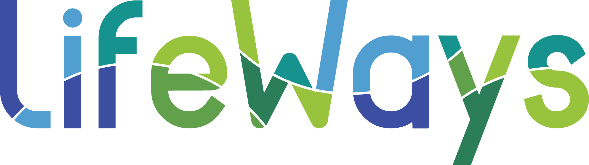 Amon Hodge, 
Chief Information Officerphone:  517.789.1208fax:  517.789.9083to:from: LifeWays Information Systemscompany:date:fax number:total no. of pages including cover:Phone number:sender’s reference number:Re:Your reference number: